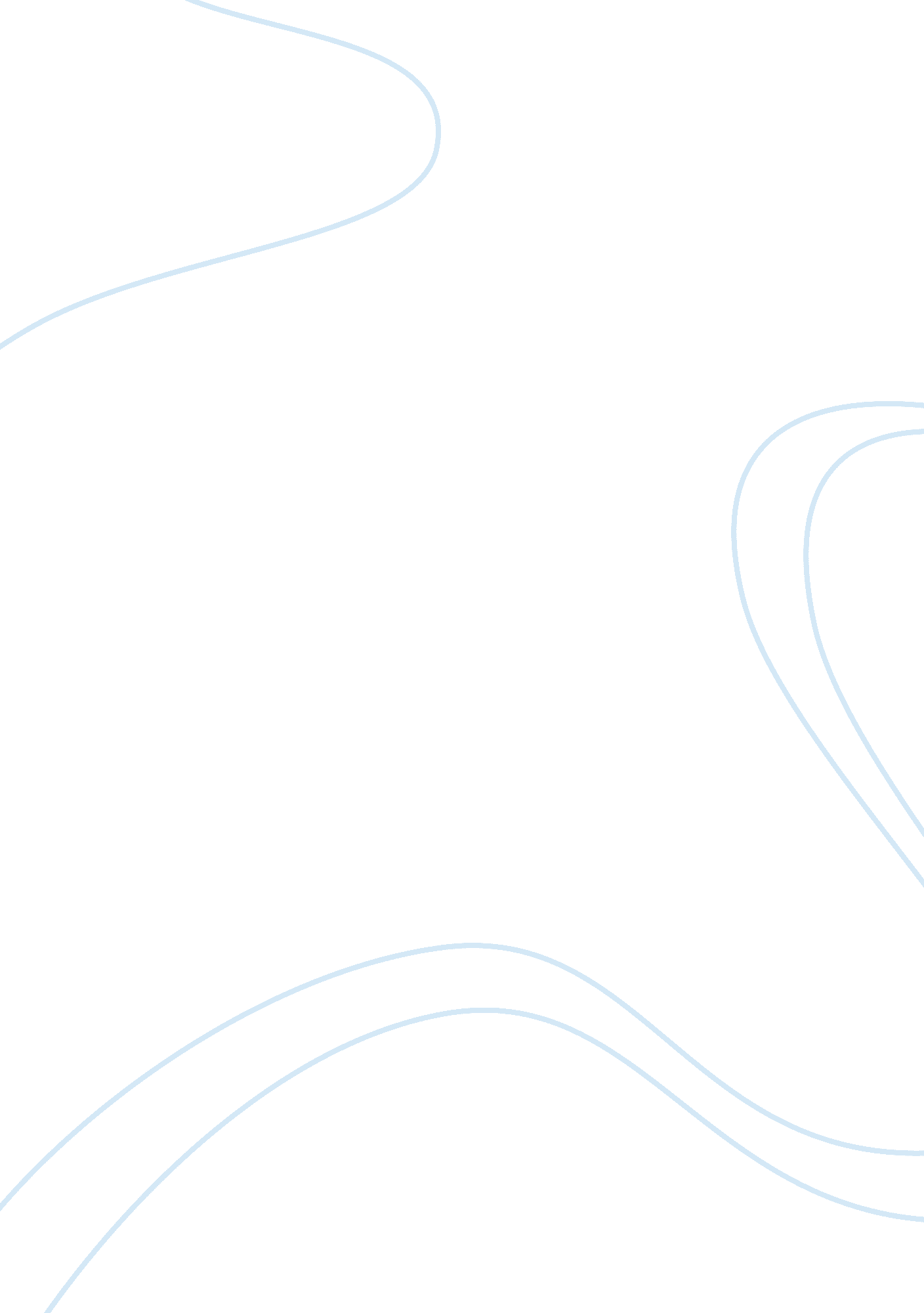 Have americans lived up to the ideals e essay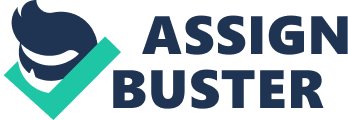 He clenched his hand around the long quill, scratching down ideal after ideal, pondering what the United States would kick like in 200 years. “ WOUld they stick to my d comment? ‘ Jefferson thought out loud. The United States has evolved since Jefferson put his pen to paper but the ideals expressed in the Declaration of Independence have been thro ugly been lived up to throughout the years. Throughout the years the United States has kept and evolved the the ideal of freedom. In Placard N it shows the American youth in the sass’s. They were showing their discontent in our government through radical clothing, food, music, and transportation. Now, many might say that this is evidence that the U. S. Hasn’t been living up to the ideals because the 19 ass’s youth is not happy with the way the government was run. However, this statement would be incorrect. This Placard shows that they were in fact living up to Jefferson ideals because the y had the freedom and opportunity to take a stand against their government and show their disc intent through peaceful ways. Another example very similar to placard N would be Placard H showing the roaring ass’s. 